ESTADO DO RIO GRANDE DO NORTECÂMARA MUNICIPAL DE SÃO JOÃO DO SABUGIExmº. Sr. Presidente da Câmara MunicipalREQUERIMENTO Nº. 038/2017O Vereador que abaixo subscreve-se em conformidade com o texto regimental desta Casa, requer a  V. Exª.,  após  ouvido o plenário e este se der por aceito, que seja enviado ofício ao Sr. Governador do Estado, solicitando que seja doado um carro frigorífico para o transporte de carne do Matadouro.JUSTIFICATIVA EM PLENÁRIOSala das Sessões, em 05 de setembro de 2017.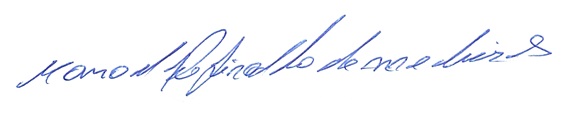 	MANOEL REGINALDO DE MEDEIROSVEREADOR-AUTOR